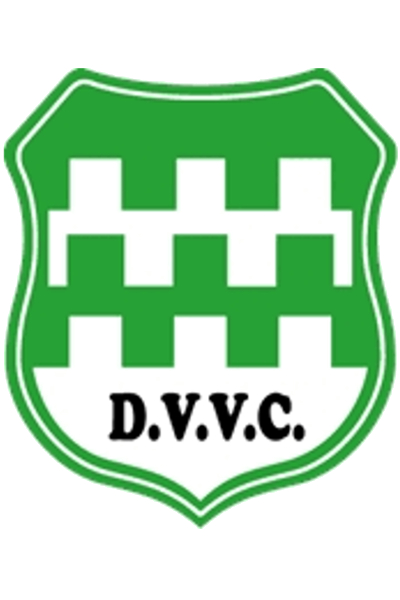 Hans Jansen-miniveld-voetbaltoernooi 2023INSCHRIJFFORMULIERBovengenoemd team wenst deel te nemen aan het“Hans Jansen-miniveldvoetbaltoernooi” op zondag 25 juni 2023Het inschrijfgeld bedraagt € 25,-- (vijfentwintig euro) per team. Voor  19 juni 2023 over te maken op:
NL 49 RABO 0111 9626 84
t.n.v. Voetbalvereniging D.V.V.C.
o.v.v. Hans Jansen toernooi 2023 + Naam teamStuur dit inschrijfformulier naar: toernooicommissie@dvvc.nlDe inschrijving is definitief na ontvangst van het inschrijfgeld. Het inschrijfgeld kan niet contant worden betaald op de dag zelf.TeamNaam:........................................................................................................Herenteam  O        Damesteam  O         Prof  O       Recreant  O       
(svp aankruisen wat van toepassing is)ContactpersoonNaam:.........................................................................................................Adres:.........................................................................................................Postcode/Woonplaats:..............................................................................Telefoonnummer:.......................................................................................  Emailadres:.................................................................................................Kopie legitimatiebewijs mee zenden s.v.p.ShirtsReserveshirtsKleur:...........................................................................................................Kleur:...........................................................................................................